9 октября 2013годав нашей Патрикеевской школепрошла трудовая операция«Чистый школьный парк». Учащиеся 7-9 классов дружно после уроков вместе с классными руководителями вышли на уборку мусора и листвы.  После дружной коллективной работы школьный парк стал чистым и уютным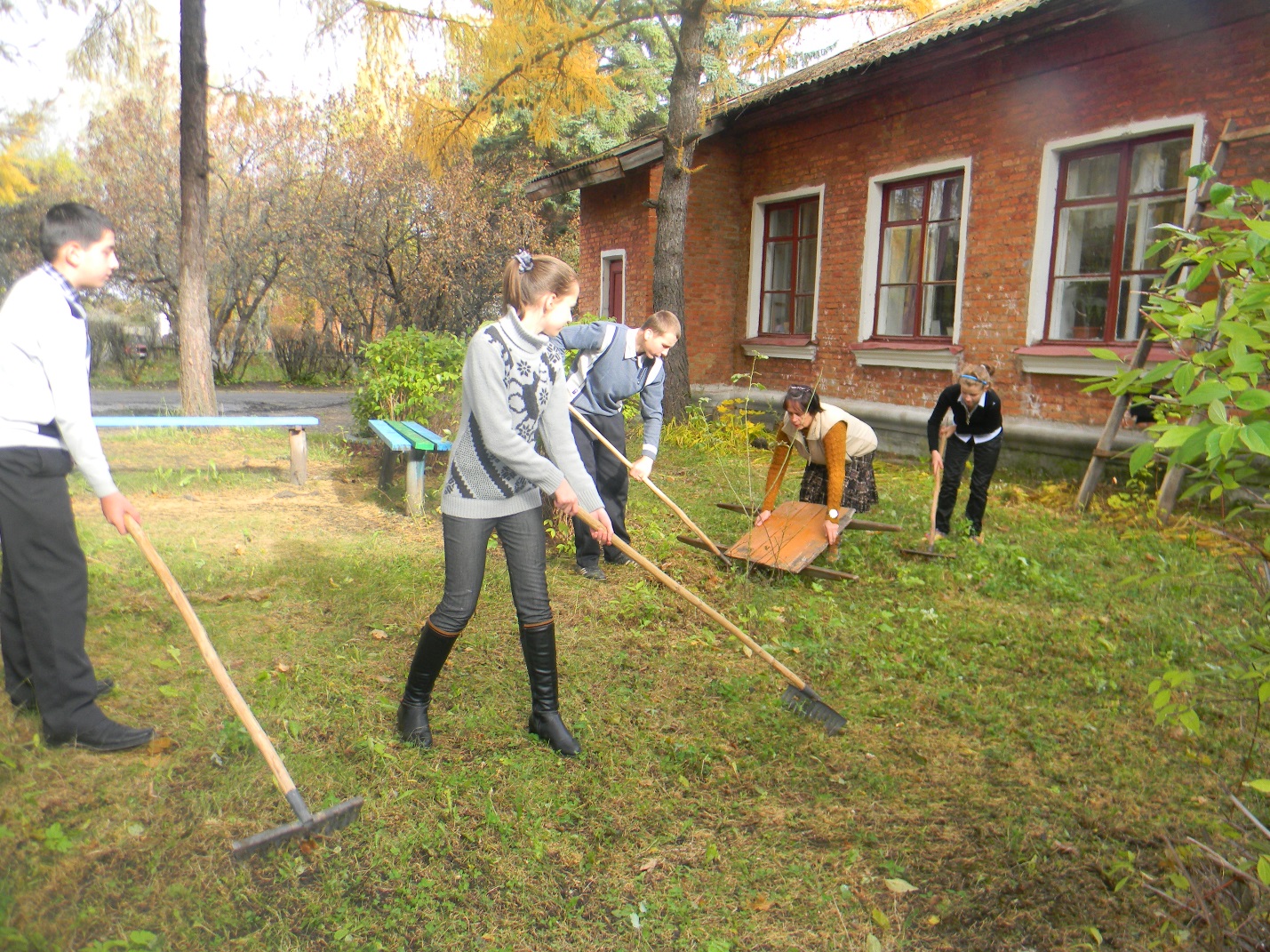 Учащиеся  школы, в ходе трудовой операции, не только говорили о чистоте школьной территории, но и обсудили план осеннего приближающегося праздника «Золотая осень»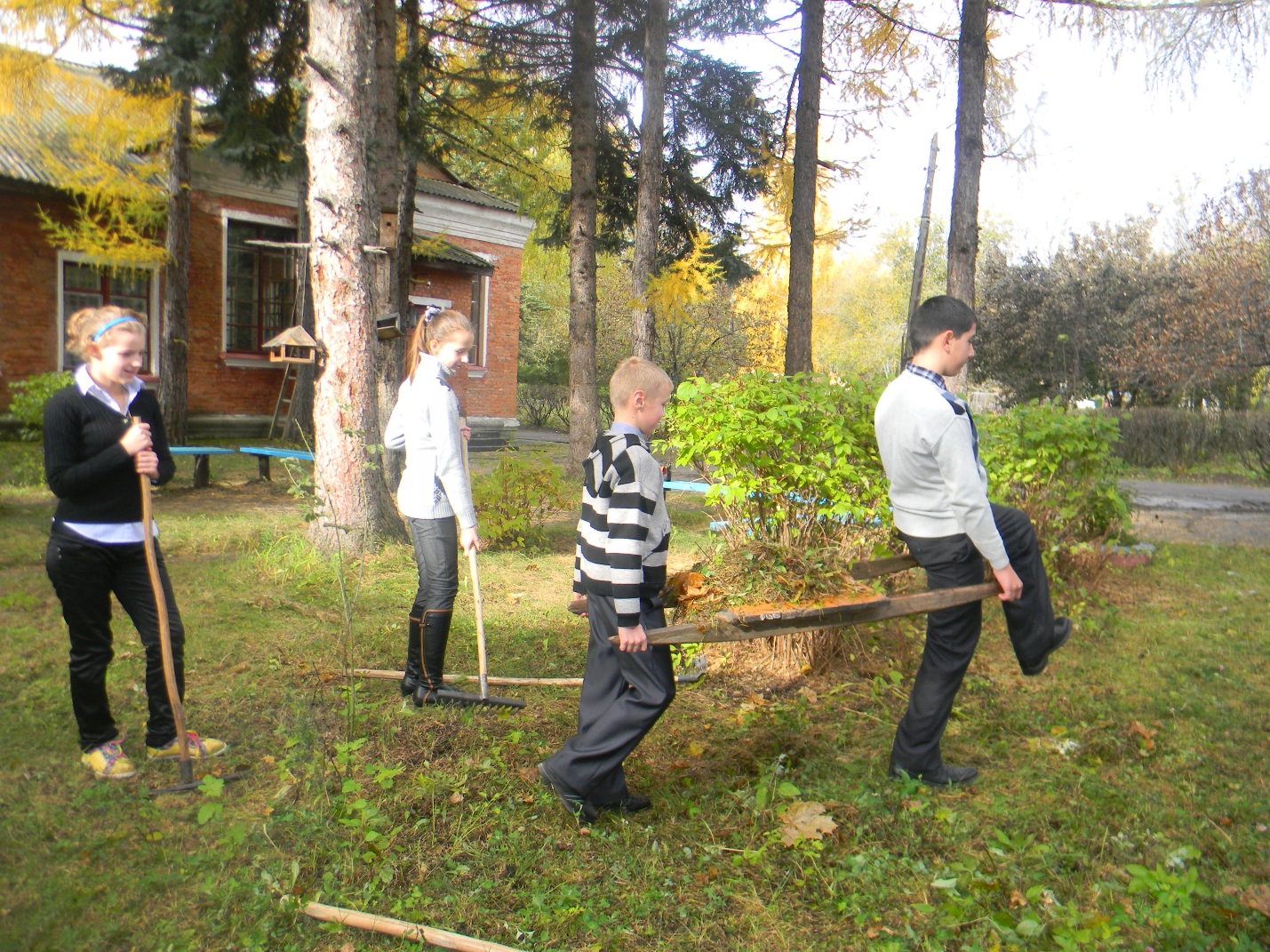 